									Załącznik nr 2- Część 1		SZCZEGÓŁOWY OPIS PRZEDMIOTU ZAMÓWIENIADostawa i montaż urządzeń siłowni zewnętrznej oraz urządzeń zabawowych na terenie gminy GołdapCzęść 1- Dostawa i montaż urządzeń siłowni zewnętrznej oraz urządzeń zabawowych w ramach środków z budżetu obywatelskiego- Plac zabaw i siłownia- Kowalki aktywniePrzedmiotem zamówienia jest dostawa i montaż urządzeń siłowni zewnętrznej oraz urządzeń zabawowych na place zabaw w miejscowości Kowalki (dz. nr geod. 20, obręb Kowalki), tj.: 1) urządzenie zabawowe- zjazd linowy, tzw. „tyrolka” 2) urządzenie zabawowe- huśtawka metalowa bocianie gniazdo3) urządzenie zabawowe- huśtawka ważka4) urządzenie zabawowe- koparka5) urządzenie siłowni zewnętrznej na słupie- krzesło do wyciskania siedząc6) urządzenie siłowni zewnętrznej na nodze- biegacz7) urządzenie siłowni zewnętrznej na nodze- orbitrekZe względu na specyfikę przedmiotu zamówienia, Zamawiający nie może opisać przedmiotu zamówienia za pomocą dokładnie dostatecznych określeń, zwłaszcza w zakresie wyglądu urządzeń, dlatego posługuje sie przykładowymi wizualizacjami urządzenia.Podstawowe wymagane parametry urządzenia: 1) Urządzenie zabawowe- zjazd linowy:- długość urządzenia min. 25 m,- konstrukcja stalowa ocynkowana, malowana proszkowo,- lina stalowa nierdzewna,- siedzisko gumowe, łańcuch ze stali pokryty gumą,- wagon, odbijak ze stali nierdzewnej, - platforma startowa w postaci podestu stalowego z drabinką lub ścianki z płyty HDPE (brak naturalnego wzniesienia),- montaż urządzenia zabawowego odbywać się winien zgodnie z obowiązującymi przepisami i zaleceniami producenta, z takim zastrzeżeniem, że fundamenty muszą być stabilne i bezpieczne oraz posadowione zgodnie z obowiązującą normą ze wskazaniem, że fundament betonowy należy zasypać ziemią. 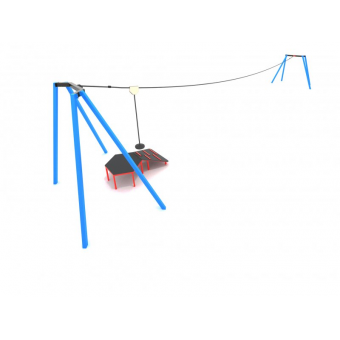 Wizualizacja nr 12) Urządzenie zabawowe- huśtawka metalowa bocianie gniazdo:- huśtawka o konstrukcji metalowej, malowana proszkowo,- łańcuch wykonany ze stali nierdzewnej, - siedziska typu bocianie gniazdo, - wymiary min. 150 cm x 220 cm,- montaż urządzenia zgodnie z obowiązującymi przepisami i zaleceniami producenta, z takim zastrzeżeniem, że fundamenty muszą być stabilne i bezpieczne oraz posadowione zgodnie 
z obowiązującą normą ze wskazaniem, że fundament betonowy należy zasypać ziemią.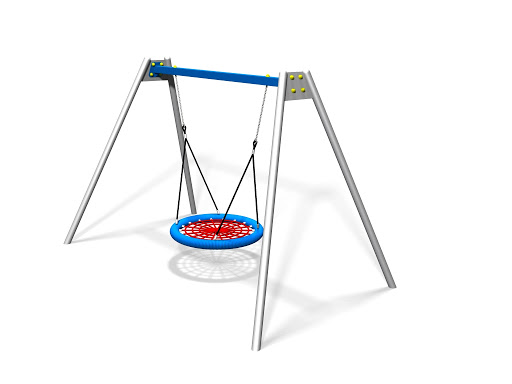 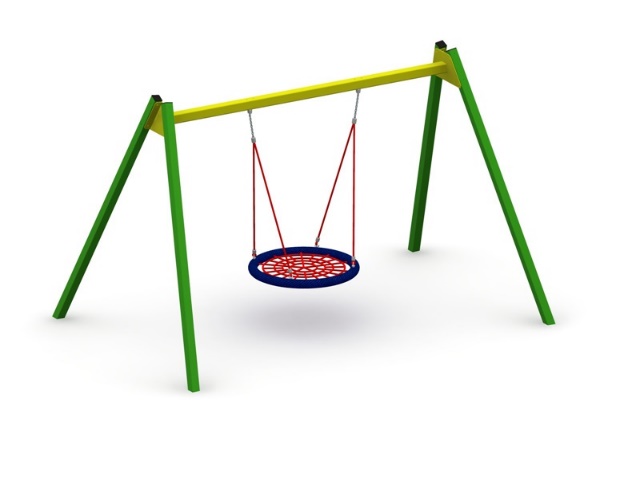 Wizualizacja nr 23) Urządzenie zabawowe- huśtawka ważka:- huśtawka o konstrukcji metalowej, malowana proszkowo,- siedziska metalowe lub z płyty HDPE,- rączki lub inne elementy powinny być wykonane z materiałów gumowych odpornych na warunki atmosferyczne, zewnętrzne,- montaż urządzenia zgodnie z obowiązującymi przepisami i zaleceniami producenta, z takim zastrzeżeniem, że fundamenty muszą być stabilne i bezpieczne oraz posadowione zgodnie 
z obowiązującą normą ze wskazaniem, że fundament betonowy należy zasypać ziemią.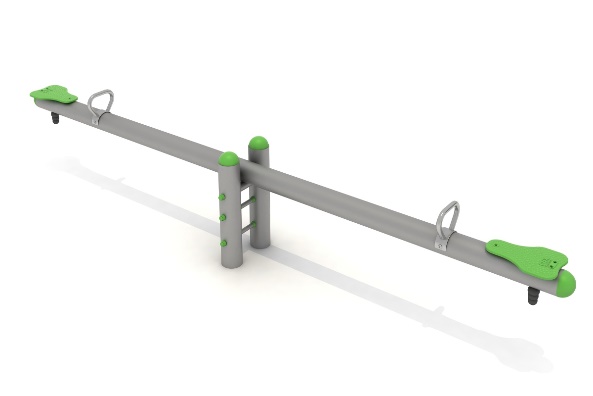 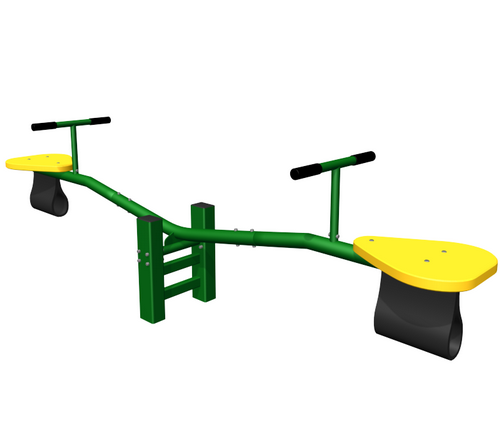 Wizualizacja nr 34) Urządzenie zabawowe- koparka:- główna rama koparki wykonana z rury stalowej o średnicy min. 120 mm,- ramiona koparki wykonane z rury nierdzewnej o średnicy min.30 mm,- urządzenie zabawowe wyposażone w mechanizm obrotowy oraz uchwyty, gałki służące do sterowania koparką, łyżką, - siedzisko wykonane z płyty HDPE,- elementy stalowe zabezpieczone antykorozyjnie, - montaż urządzenia zgodnie z obowiązującymi przepisami i zaleceniami producenta, z takim zastrzeżeniem, że fundamenty muszą być stabilne i bezpieczne oraz posadowione zgodnie 
z obowiązującą normą ze wskazaniem, że fundament betonowy należy zasypać ziemią.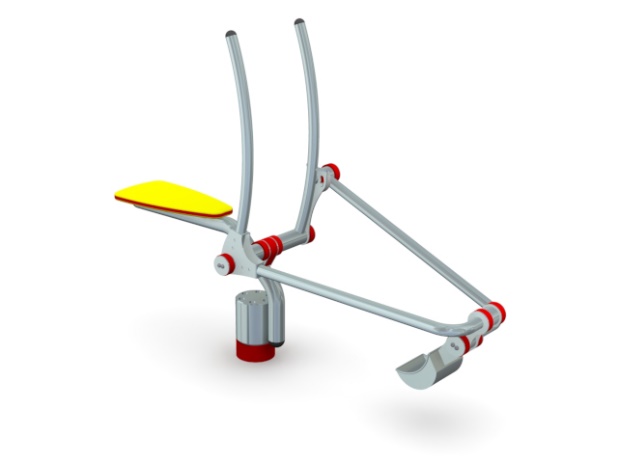 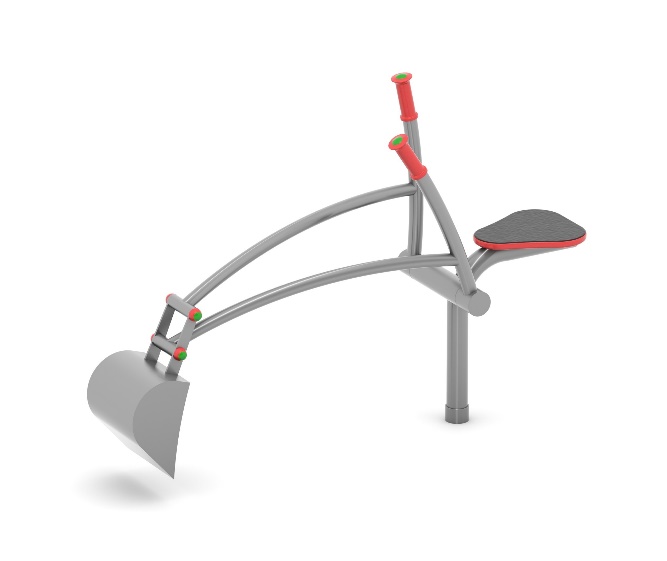 Wizualizacja nr 45) Urządzenie siłowni zewnętrznej- wyciskanie siedząc:- słup – element, do którego mocowane jest urządzenie - stalowa rura ocynkowana i malowana proszkowo o średnicy min. 100 mm,  grubość ścianek rur min 3mm, -  uchwyty i pozostałe urządzenia rurowe o średnicy min. 25 mm, wykonane z rur stalowych ocynkowanych i malowanych proszkowo,  -  siedziska, oparcia, poręcze i pozostałe elementy wykonane ze stali, - rączki lub inne elementy powinny być wykonane z materiałów gumowych odpornych na warunki atmosferyczne, zewnętrzne,- montaż urządzenia siłowni zewnętrznej odbywać się będzie zgodnie z obowiązującymi przepisami i zaleceniami producenta, z takim zastrzeżeniem, że fundamenty muszą być stabilne i bezpieczne oraz posadowione zgodnie z obowiązującą normą ze wskazaniem, że fundament betonowy należy zasypać ziemią.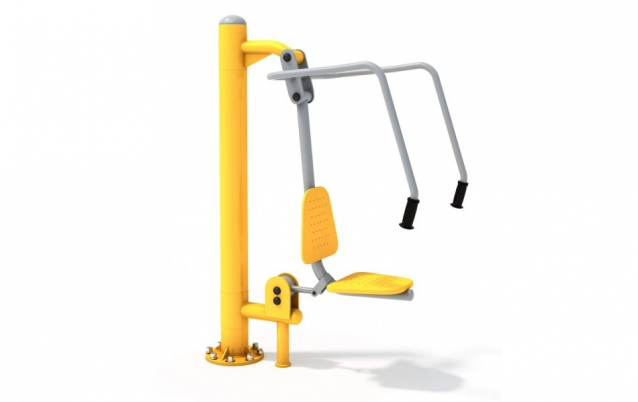 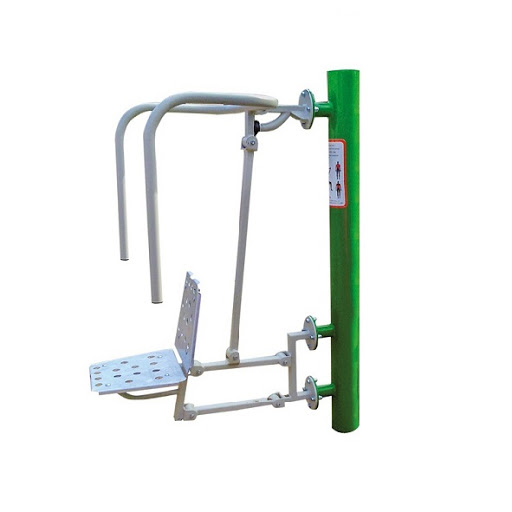 Wizualizacja nr 56) Urządzenie siłowni zewnętrznej na nodze- biegacz:- urządzenie montowane na tzw. "nodze", - element nośny wykonany ze stalowej rury ocynkowanej i malowanej proszkowo o średnicy min. 80 mm,  grubość ścianek rur min 3mm, -  uchwyty i pozostałe urządzenia rurowe o średnicy min. 25 mm, wykonane z rur stalowych ocynkowanych i malowanych proszkowo,  -  poręcze i pozostałe elementy wykonane ze stali, - rączki lub inne elementy powinny być wykonane z materiałów gumowych odpornych na warunki atmosferyczne, zewnętrzne,- montaż urządzenia siłowni zewnętrznej odbywać się będzie zgodnie z obowiązującymi przepisami i zaleceniami producenta, z takim zastrzeżeniem, że fundamenty muszą być stabilne i bezpieczne oraz posadowione zgodnie z obowiązującą normą ze wskazaniem, że fundament betonowy należy zasypać ziemią,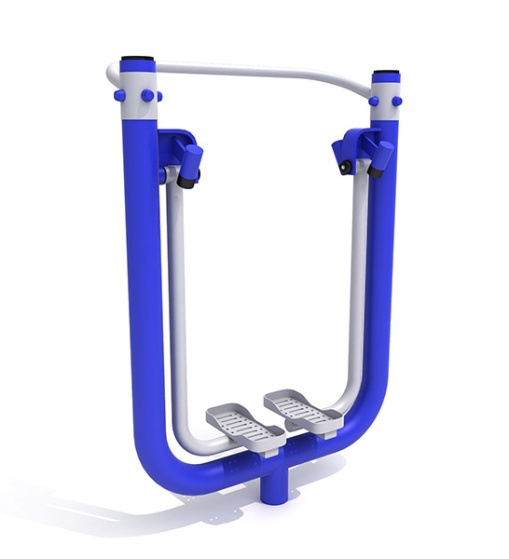 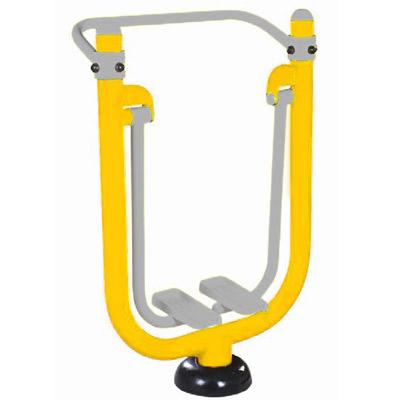 Wizualizacja nr 67) Urządzenie siłowni zewnętrznej na nodze- orbitrek:- urządzenie montowane na tzw. "nodze", - element nośny wykonany ze stalowej rury ocynkowanej i malowanej proszkowo o średnicy min. 80 mm,  grubość ścianek rur min 3mm, -  uchwyty i pozostałe urządzenia rurowe o średnicy min. 25 mm, wykonane z rur stalowych ocynkowanych i malowanych proszkowo,  -  poręcze i pozostałe elementy wykonane ze stali, - rączki lub inne elementy powinny być wykonane z materiałów gumowych odpornych na warunki atmosferyczne, zewnętrzne,- montaż urządzenia siłowni zewnętrznej odbywać się będzie zgodnie z obowiązującymi przepisami i zaleceniami producenta, z takim zastrzeżeniem, że fundamenty muszą być stabilne i bezpieczne oraz posadowione zgodnie z obowiązującą normą ze wskazaniem, że fundament betonowy należy zasypać ziemią,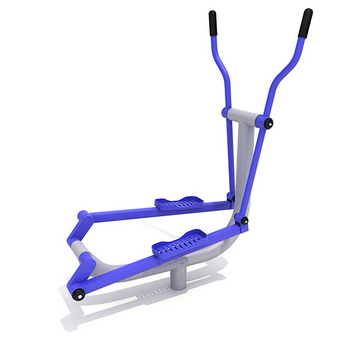 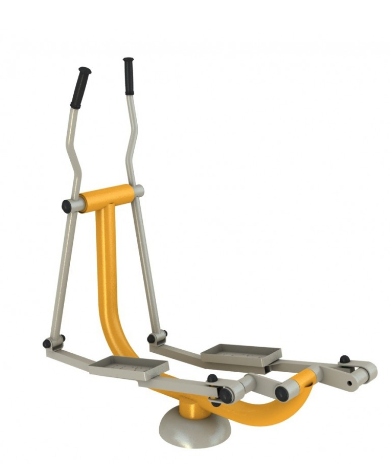 Wizualizacja nr 7